ATIVIDADE DOMICILIAR DE INGLÊS – SEMANA DE 20 A 24  DE ABRIL9º ANOCom auxílio de um dicionário (pode usar o celular ou computador) leia o texto e responda as questões abaixo. (as questões devem ser copiadas no caderno ou impressas e coladas)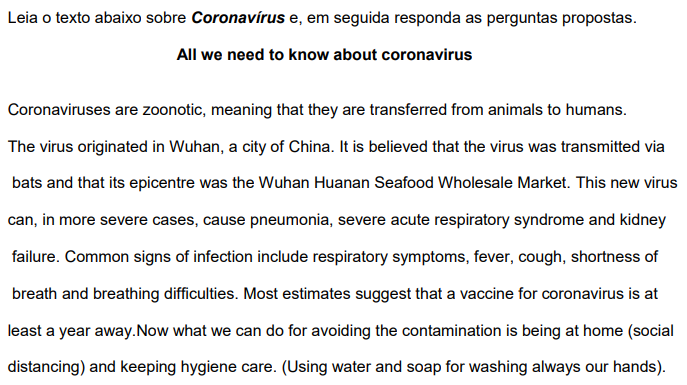 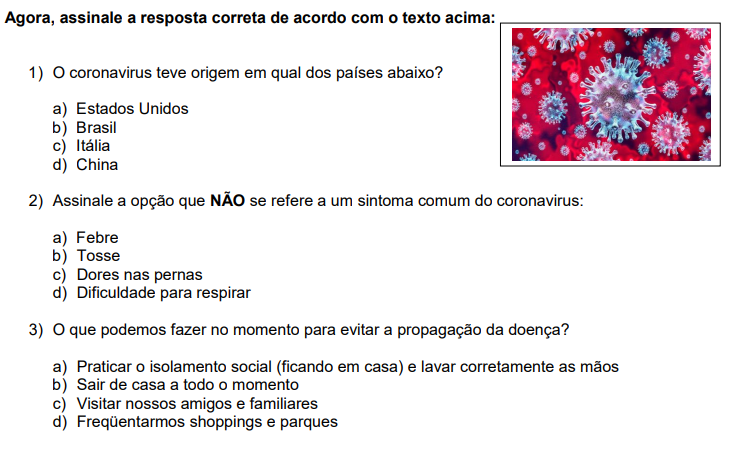 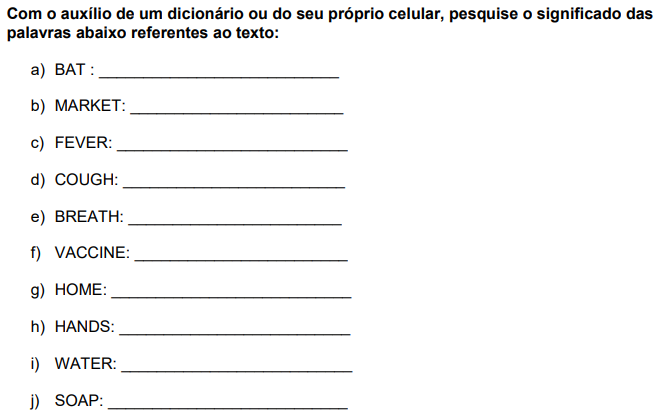 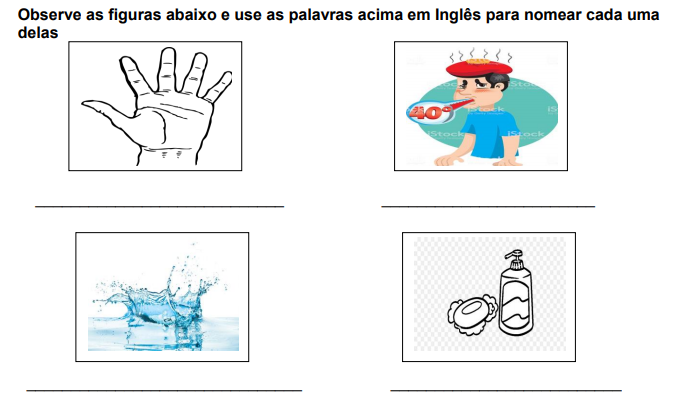 